Today’s ServiceJuly 5th, 2020Call to Worship                                                                                                                                                                                       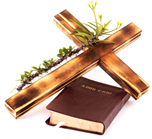 Hymn Announcements Prayer RequestsMusicSermonCommunionOffering (on table) From the PastorWe can rejoice always, knowing that “the joy of the LORD is your strength” (Neh. 8:10). We can rejoice always, knowing that “in all things God works for the good of those who love him” (Rom. 8:28). We can rejoice always, knowing that “God’s gifts and his call are irrevocable” (Rom. 11:29). We can rejoice always, knowing that one day we will inhabit the New Jerusalem, we will see the Lord face to face, and we will live in a perpetual day (Rev. 22:1–5).  Our rejoicing should be in what the Lord has done, continues to do, and will do in the future, regardless of  our circumstances or feelings. Our hope is in the Lord, for He is our rock and our salvation (Ps. 62:6). This alone is reason enough to rejoice always!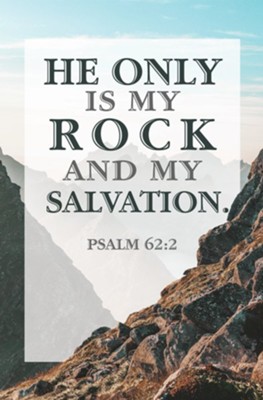 . Pastor TonyChurch Information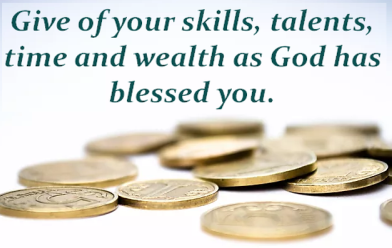 Last Week’s giving:               $852                   EldersTony Raker (Pastor)..……………….  pastor@graceevfreechurchva.orgDelmas (Moe) Ritenour….…………………………..  moemar@shentel.net Finance:   Linda Fraley ………………………………..  lindaf12@shentel.net IT & Media:  Rob Moses & Scott TuckerBulletin: Rob Moses ……………….  admin@graceevfreechurchva.org Breakfast: Tammy Copeland ……….…tammyscopeland@gmail.com 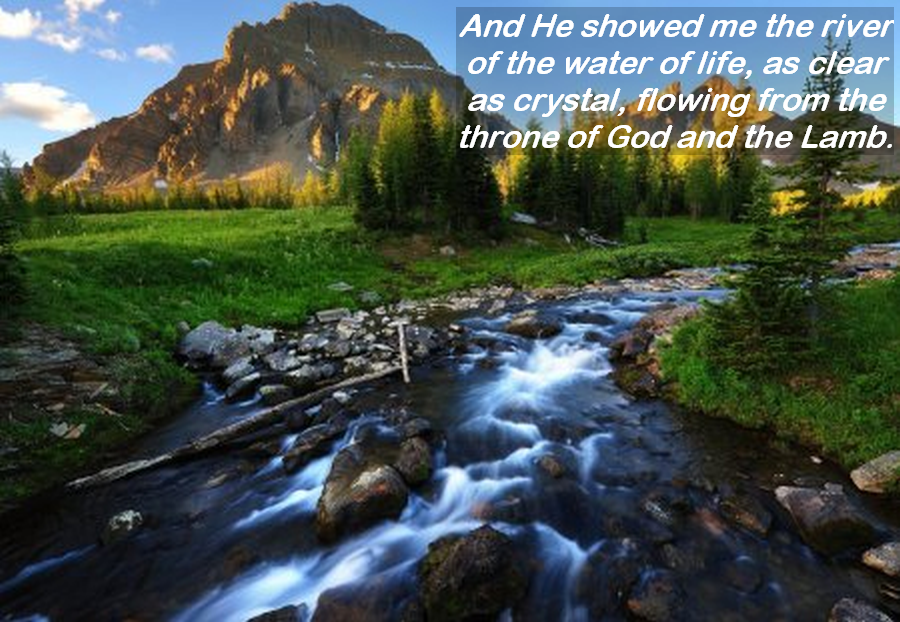 718 E Queen Street, Strasburg, VA 22657,     540-465-4744 msg ph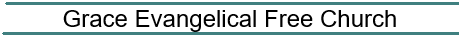   https://graceevfreechurchva.orgPlease turn off or mute cell phones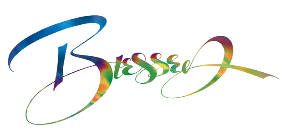 Notes: 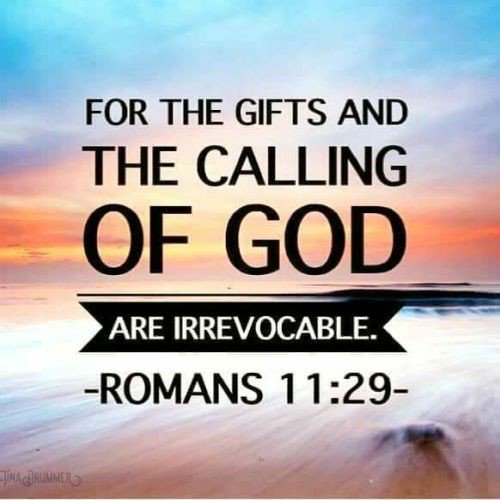 